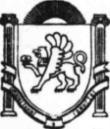 Республика Крым Белогорский районАдминистрация Васильевского сельского поселения Глава администрации Васильевского сельского поселенияПОСТАНОВЛЕНИЕ26 января 2018 года	с. Васильевка	№17О выделении земельного участка под размещение площадки для ГТОРуководствуясь Законом Республики Крым от 06.10.2003 №131-ФЗ «Об общих принципах организации местного самоуправления в Российской Федерации», Законом Республики Крым от 21.08.2014 №54-ЗРК «Об основах местного самоуправления в Республике Крым» Администрация Васильевского сельского поселения Белогорского района Республики Постановляет:Выделить земельный участок ориентировочной площадью 5000 кв.м. примыкающий к стадиону под размещение площадки для ГТО по адресу: с.Васильевка, ул. А.Каманская (возле ДК).Данное постановление вступает в силу с момента подписания. Обнародовать настоящее постановление на информационном стенде в здании администрации Васильевского сельского поселения по адресу: ул. А.Каманская, д.50, с. Васильевка и на официальном сайте муниципального образования. Контроль за выполнением настоящего постановления оставляю за собой. Председатель Васильевского сельского совета –Глава администрации Васильевского сельского поселения	                                                                       В.Д. Франгопулов